					          ירושלים,ח' באייר התשע''ט13 מאי ,2019 מס' תיק - 157/2018לכבודגיא זומרסעדיה גאון 26  תל אביב   שלום רב,הנדון:   התקשרויות רגישות 2018מצ"ב תשובת האוצר לפנייתך.בכבוד רב ,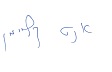 אנט קליימןממונה על פניות הציבור וחוק חופש המידע